COLEGIO EMILIA RIQUELME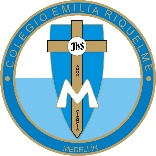 ÁREA DE HUMANIDADES, LENGUA CASTELLANADOCENTE: MARIA ISABEL MAZO ARANGOACTIVIDADES: SEMANA DEL 11 AL 15 DE MAYO DE 2020PARA TENER EN CUENTA…Recuerda que cada día al iniciar la clase, realizaré un saludo por WhatsApp para dar la agenda (que es la misma que está en este taller) y las indicaciones necesarias para continuar la clase.Si por alguna razón no te puedes comunicar en el momento de la clase, puedes preguntar tus dudas a través del WhatsApp o al correo más adelante.Recuerda que el horario de actividades académicas es de 7 a 2:30, de lunes a viernes. Tratemos de solucionar las dudas durante las clases. Después de ese horario deberás esperar hasta el día siguiente para solucionar las inquietudes.CONTINUEMOS HACIENDO LAS ACTIVIDADES CON MUCHO ENTUSIASMOEstas son las agendas de la semana. En lo posible vamos a trabajar directamente en el cuaderno y en el libro, en las páginas que correspondan.FECHA: LUNES 11 DE MAYO (3ra hora: 9:30-10:30 p.m.)La clase del día de hoy será orientada por WhatsAppTEMA: LOS MECANISMOS DE COHERENCIA TEXTUALDESARROLLO:Saludo inicial por WhatsAppLa semana anterior estuvimos profundizando en el tema de la cohesión textual. Esta semana, profundizaremos en el tema de la coherencia textual. ACTIVIDADLectura de la página 126 y 127 y señala las ideas principales.Realiza los puntos 1 y 2 de la página 126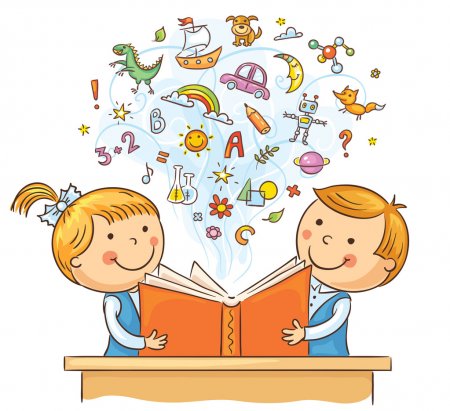 FECHA: MIÉRCOLES 13 DE MAYO (1ra hora: 7-8 p.m.)La actividad de este día se orientará a través de Video conferencia por la plataforma ZoomTEMA: LA COHERENCIA TEXTUALDESARROLLO: Saludo inicial por WhatsAppEnvío de la invitación para la videoconferencia.Utilizaremos el recurso multimedia de la página 126ActividadCada una de ustedes imaginará que es un político muy importante y que va a dar un discurso al pueblo para darle a conocer una de sus propuestas. Escribe y graba el discurso (la única condición es que este discurso será incoherente)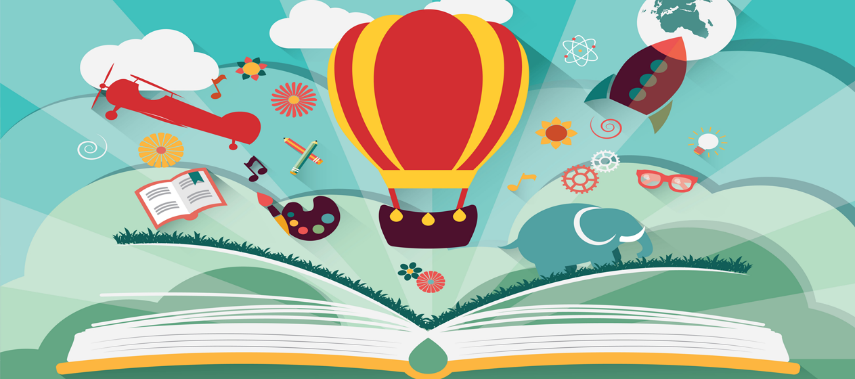 FECHA: JUEVES 14 DE MAYO (3ra hora: 9:30-10:30 a.m.)La actividad de este día se orientará a través de VideoconferenciaTEMA: LA COHERENCIA TEXTUALDESARROLLO:Saludo inicial por WhatsAppEnvío de invitación para la videoconferenciaRealización del punto 1 y 2 de la página 127Socialización de los discursos políticos 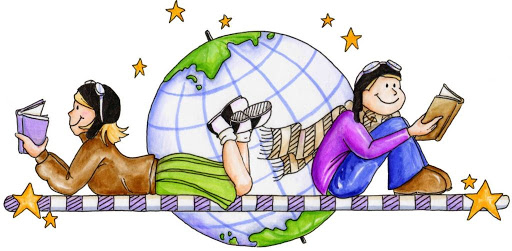 FECHA:  VIERNES 15 DE MAYO (6ta hora: 1-2 p.m.)La actividad del día de hoy será orientada por ClassroomTEMA: actividad práctica sobre el tema de la semana DESARROLLO:Saludo inicial por WhatsAppEn Classroom publicaré una actividad de ordenamiento de párrafos como actividad evaluativa de esta semana. Anexar las fotografías de la actividad de la semana. Recomendación de la semanaPara descargar libros, aquí encontrarás colecciones diversas. Explóralas, escoge el libro que más te guste y descárgalo.https://www.formarse.com.ar/sitio/2019/06/28/los-mejores-201-libros-en-pdf-para-descargar-gratis/http://aprende.colombiaaprende.edu.co/leeresmicuento/2100Si te gustan más los comics, aquí encontrarás entretenidas historias…https://www.webtoons.com/es/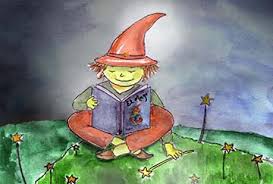 